EHBC – Mission Statement In de tijden van het coronavirus is het belangrijk om te communiceren waar je bedrijf voor staat, en wat je wilt bereiken door middel van je bedrijfsactiviteiten, om je zo te onderscheiden van de concurrentie. Een handige manier om dit te doen is een mission statement. In één zin, of een paar korte zinnen vertel je als bedrijf wat je doet, hoe je het doet en waarom je het doet. De volgende vragen moet je dus als bedrijf beantwoorden: Wat doet mijn bedrijf? ->Bij deze vraag beschrijf je wat je bedrijf doet, in hele simpele termen. Als je een schoenenzaak hebt, beschrijf je dat je schoenen verkoopt. Als je een financieel adviseur bent, beschrijf je dat je financieel advies biedt. Als je een oppasservice hebt, beschrijf je dat je bij mensen thuis oppast. Hoe doet mijn bedrijf dit? -> Bij deze vraag beschrijf je op welke manier je bedrijf haar activiteiten uitvoert. Dus, als schoenenzaakeigenaar biedt je schoenen aan door (bijvoorbeeld) hoge productkwaliteit te hebben, of door geweldige service te bieden.Waarom doet mijn bedrijf dit? ->Deze vraag is de allerbelangrijkste vraag van alledrie de vragen. Waarom doet jouw bedrijf wat zij doet? Welke onderliggende behoefte lost jouw bedrijf op bij klanten? Een voorbeeld bij de schoenenzaak kan zijn dat je zaak graag wil dat klanten een paar schoenen vinden waar ze echt van houden en trots op kunnen zijn. Als financieel adviseur bied je je services aan om mensen hun stress weg te nemen als het aankomt op hun financiën. Dus, waarom voert je bedrijf de activiteiten die uit? Wanneer je alle vragen hebt beantwoord, combineer je deze in één of een paar goedlopende zinnen. Een voorbeeld van de schoenenzaak kan bijvoorbeeld zijn: ‘Mijn zaak biedt schoenen aan met de allerbeste kwaliteit, zodat klanten een paar schoenen kunnen vinden waar ze van houden en trots op kunnen zijn.’De financieel adviseur zou de volgende missie kunnen hebben:‘Mijn bedrijf biedt financieel advies door geweldige persoonlijke service aan te bieden, en op die manier uw financiële zorgen en stress weg te nemen.’Zet hieronder je missie neer:Bedrijfsnaam: Missie: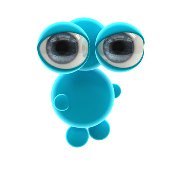 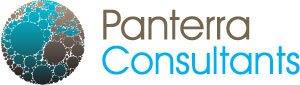 